СОВЕТ СТАРОТИТАРОВСКОГО СЕЛЬСКОГО ПОСЕЛЕНИЯ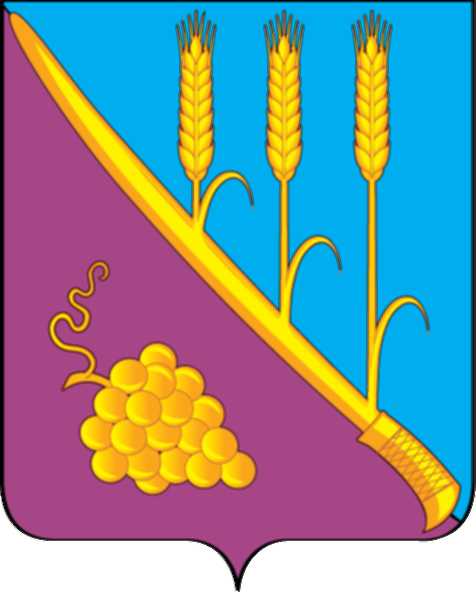 ТЕМРЮКСКОГО РАЙОНАР Е Ш Е Н И Е  № ____      _______ сессия                                                                             IV созыва     «    » ноября 2023 года                                                     ст. СтаротитаровскаяО внесении изменений в решение IV сессии Совета Старотитаровского сельского поселения Темрюкского района от 8 ноября 2019 года № 15 «О создании муниципального  дорожного фонда муниципального образования Старотитаровского сельского поселения Темрюкского района и утверждении порядка формирования и использования бюджетных ассигнований муниципального дорожного фонда муниципального образования Старотитаровского сельского поселения Темрюкского района»       В соответствии с пунктом 5 статьи 179.4 Бюджетного кодекса Российской Федерации, Федеральным законом от 8 ноября 2007 года № 257-ФЗ «Об автомобильных дорогах и о дорожной деятельности в Российской Федерации и о внесении изменений в отдельные законодательные акты Российской Федерации» и Федеральным законом от 06.10.2003 № 131-ФЗ «Об общих принципах организации местного самоуправления в Российской Федерации», постановлением главы администрации (губернатора) Краснодарского края от 7 февраля 2012 года № 127 «Об утверждении порядка формирования и использования бюджетных ассигнований дорожного фонда Краснодарского края», Совет Старотитаровского сельского поселения Темрюкского района решил:       1. Внести в решение IV сессии Совета Старотитаровского сельского поселения Темрюкского района от 8 ноября 2019 года № 15  «О создании муниципального  дорожного фонда муниципального образования Старотитаровского сельского поселения Темрюкского района и утверждении порядка формирования и использования бюджетных ассигнований муниципального дорожного фонда муниципального образования Старотитаровского сельского поселения Темрюкского района» (с изменениями от 22.06.2020 г. №  69; от 25.01.2023 г. № 218) изменения, изложив пункт 2 в новой редакции:        «2. Объем бюджетных ассигнований Фонда утверждается решением представительного органа Старотитаровского сельского поселения Темрюкского района о местном бюджете на очередной финансовый год в размере не менее прогнозируемого объема доходов консолидированного бюджета Старотитаровского сельского поселения Темрюкского района от:- акцизов на автомобильный бензин, прямогонный бензин, дизельное топливо, моторные масла для дизельных и (или) карбюраторных (инжекторных) двигателей, производимые на территории Российской Федерации, подлежащих зачислению в местный бюджет;- поступлений в виде субсидий и иных межбюджетных трансфертов из бюджетов бюджетной системы Российской Федерации на финансовое обеспечение дорожной деятельности в отношении автомобильных дорог местного значения Старотитаровского сельского поселения Темрюкского района, а также капитального ремонта и ремонта дворовых территорий многоквартирных домов, проездов к дворовым территориям многоквартирных домов, расположенных в границах Старотитаровского сельского поселения Темрюкского района;- эксплуатации и использования имущества, входящего в состав автомобильных дорог общего пользования местного значения Старотитаровского сельского поселения Темрюкского района;- арендной платы за земельные участки, расположенные в полосе отвода автомобильных дорог общего пользования местного значения Старотитаровского сельского поселения Темрюкского района;- платы за оказание услуг по присоединению объектов дорожного сервиса к автомобильным дорогам общего пользования местного значения Старотитаровского сельского поселения Темрюкского района;- предоставления на платной основе парковок (парковочных мест), расположенных на автомобильных дорогах общего пользования местного значения Старотитаровского сельского поселения Темрюкского района;          - доходов местных бюджетов от платы в счет возмещения вреда, причиняемого автомобильным дорогам местного значения тяжеловесными транспортными средствами;         - доходов местных бюджетов от штрафов за нарушение правил движения тяжеловесного и (или) крупногабаритного транспортного средства;         - прочих денежных взысканий (штрафов) в области дорожного движения;         - поступлений сумм в возмещение ущерба в связи с нарушением исполнителем (подрядчиком) условий муниципальных контрактов или иных договоров, финансируемых за счет средств Фонда либо в связи с уклонением от заключения таких контрактов или иных договоров;- денежных средств, внесенных участником конкурса (аукциона), проводимого в целях заключения муниципального контракта, финансируемого за счет средств Фонда в качестве обеспечения заявки на участие в таком конкурсе (аукционе) в случае уклонения участника конкурса (аукциона) от заключения данного контракта и иных случаях, установленных законодательством Российской Федерации;- государственной пошлины за выдачу специального разрешения на движение по автомобильным дорогам общего пользования местного значения Старотитаровского сельского поселения Темрюкского района транспортных средств, осуществляющих перевозки опасных, тяжеловесных и (или) крупногабаритных грузов;- безвозмездных поступлений, в том числе добровольных пожертвований, от физических и (или) юридических лиц на финансовое обеспечение дорожной деятельности в отношении автомобильных дорог местного значения Старотитаровского сельского поселения Темрюкского района, а также капитального ремонта и ремонта дворовых территорий многоквартирных домов, проездов к дворовым территориям многоквартирных домов, расположенных в границах Старотитаровского сельского поселения Темрюкского района;-  доходов от сдачи в аренду имущества, находящегося в оперативном управлении органов управления сельских поселений и созданных ими учреждений (за исключением имущества муниципальных бюджетных и автономных учреждений);- доходов от сдачи в аренду имущества, составляющего казну сельских поселений (за исключением земельных участков)».        2. Официально опубликовать настоящее решение в периодическом печатном издании газете «Станичная газета» и официально опубликовать (разместить) на официальном сайте муниципального образования Темрюкский район в информационно-телекоммуникационной сети «Интернет», на официальном сайте Старотитаровского сельского поселения Темрюкского района.       3. Решение «О внесении изменений в решение IV сессии Совета Старотитаровского сельского поселения Темрюкского района от 8 ноября    2019 года № 15 «О создании муниципального  дорожного фонда муниципального образования Старотитаровского сельского поселения Темрюкского района и утверждении порядка формирования и использования бюджетных ассигнований муниципального дорожного фонда муниципального образования Старотитаровского сельского поселения Темрюкского района» вступает в силу после его официального опубликования, но не ранее 1 января 2024 года.____________________________________________________________________Проект подготовлен и внесён:Специалист 1 категории финансового отделаадминистрации Старотитаровскогосельского поселения Темрюкского района                              Н.В. ТитаренкоПроект согласован:Директором МКУ «Старотитаровская ЦБ»                             Н.В.ТкаченкоГлава Старотитаровского сельскогопоселения Темрюкского района 	                                              __________________А.Г.Титаренко«_____» ноября 2023 годаПредседатель Совета Старотитаровского сельского поселения Темрюкского района__________И.А.Петренко«____» ноября 2023 года